PROMOCIÓ TARDOR 2021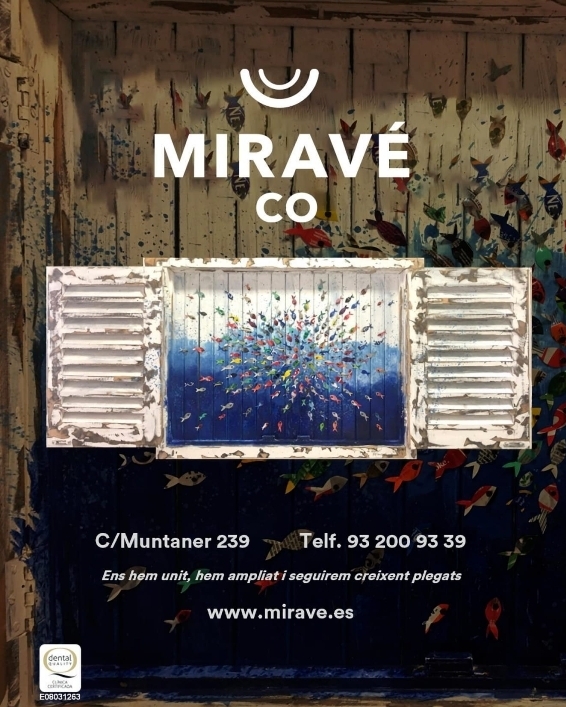 Promoció en Estètica dental  pel vostre Col·lectiu professionalfins el 31 de Desembre de 2021:                                                        Particular              Col·lectiu           PROMOCIÓBLANQUEJAMENT  CLÍNICA         500€                       400€                     285€CARILLA ESTÈTICA                          350€                       275€                     250€INCLOU LES VISITES I UNA HIGIENE DENTAL ANUAL PEL COL·LECTIU I FAMILIARS.